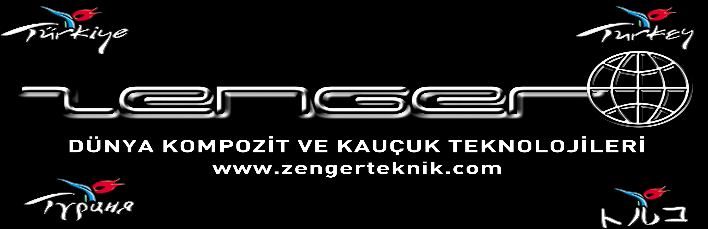 Ccvika Resurfacer  014-C / applIcatIon Data Sheet Tenis Kortu Zeminleri İçin Akrilik ResurfacerÜRÜN TANIMICevıka  Resurfacer  014-C konsantre %100 akrilik latex bağlayıcılı, silis kumu ile karıştırlarak uygulanan, beton yada asfalt zeminlere uygulanan tek komponentli bir akrilik latex polimerdir.KULLANIM YERLERİCevıka  Resurfacer  014-C tenis kort sisteminin uygulanacağı beton veya asfalt zeminin ve cushion sistemin aderansını arttırmak amacıyla kullanıldığı gibi mevcut akrilik yüzeylerin tekrar  CEVIKA CUSHION 015-C  Tenis Kort Boyası ile boyanması öncesi astar olarak da kullanılabilir.FİZİKSEL ÖZELLİKLERİRENK :SiyahKAPLAYABİLECEĞİ ALAN :0,270 kg/m2(Teorik)KÜRLENME ŞARTLARI :20°C’de %70 bağıl nemdeTAHMİNİ KÜRLENME ZAMANI :yaklaşık 2 saatMİNİMUM UYGULAMA SICAKLIĞI :14°CDüşük sıcaklık veya yüksek nem kuruma zamanını arttırır.Maksimum yüzey sıcaklığı 60°C dir.YÜZEY HAZIRLIĞICevıka  Resurfacer  014-C uygulaması için yeni sıcak asfalt yüzeyler minimum 14 gün, yeni beton yüzeyler minimum 28 gün kürünü yapmış olması gerekir. Kürlenmiş yüzeydeki harç artığı v.s. haf kumlama veya fırçalama ile uzaklaştırıldıktan sonra seçilen astar uygulanır. Eski beton ve çimento sıva yüzeyindeki eskiden kalma boya, kir, toz v.s. gibi gevşek parçacıklar kumlama, kazıma, fırçalama ile uzaklaştırılır. Yağ ve gres artıkları deterjanlı su ile temizlenir, nötralizasyon gerekiyorsa yüzey % 3-4’lük hidroklorik asit veya asetik asit çözeltisi ile silinir ve basınçlı su ile yıkanır. Cevıka  Resurfacer  014-C uygulanmadan evvel zeminin tamamen kuru olmasına dikkat edilmelidir.Yüzey tamiratlarıKort yüzeyi su ile ıslatılarak kurumaya bırakılır.Kuruma esnasında su çukur bölgelerde birikir. Bu bölgeler tebeşirle belirlendikten sonra yüzeyin tamamen kurumasını takiben Akrilik Tamir Binderi ile tamir edilmelidirler.PrimerAsfalt yüzeylerin Cevıka  PRIMER  013-C ile astarlanması,mevcut asfaltın çok kötü hava şartlarına maruz kalması halinde gereklidir.Yeni beton yüzeylere Cevıka  Resurfacer  014-C  uygulandığında, Cevıka  PRIMER  013-C  adherans için gereklidir.SARFİYATCevıka  Resurfacer  014-C 'nin maksimum sulandırma oranı 3:2 dir.1 kg. ürünle 4 m2 yer astarlanabilir. Ancak yinede saryat yüzeyin pürüzlülüğüne bağlı olarak değişir.Karışım Oranları Cevıka  Resurfacer  014-C kg Silis kumu(60-80 Mesh) 30 kg Su 6 kgUYGULAMA REHBERİUygulamaCevıka  Resurfacer  014-C nin  uygulaması Kauçuk Squeege ile zemine aynı yönde olmak üzere yapılmalıdır. Zemin sıcak ise iyi bir uygulama için zemin su spreyi ile nemlendirilmelidir. Uygulama yapılmış zemin üzerine su toplanmasına müsaade edilmemelidir.TEMİZLİKUygulamalarda kullanılan tüm aletler kurumadan su ile temizlenebilir.UYGULAMADA DİKKAT EDİLMESİ GEREKEN HUSUSLARHava ŞartlarıCevıka  Resurfacer  014-C kesinlikle yağmurlu havalarda(yağmur yağarken) uygulanmamalı, uygulamaiçin yüzey sıcaklığı minimum 14°C maksimum 60°Colmalıdır. 60°C’nin üzerinde kesinlikle uygulamayapılmamalıdır. İç mekan uygulamaları İç mekanlarda yapılan uygulamalarda yüksek bağıl nem,düşük sıcaklık ve yetersiz havalandırma kuruma zamanını geciktirebilir. İç mekanlarda özellikle bu üç faktör dikkate alınmalıdır.Dondan korumaCevıka  Resurfacer  014-C su bazlı akrilik bir polimer olduğundan depolama ve sevkiyat anında donmaktankorunmalıdır.